In 2013, a decrease in the number of resolved criminal charges and in the number of accused and convicted adultsIn 2013, there were 11,901 criminal charges filed against adults, and this represented a decrease by 4.4% compared to the previous year. Also, a decrease by 7.0% was recorded in the number of accused adults, while the number of convicted adults decreased by 5.0%. When it comes to juvenile perpetrators of criminal offences, there were 277 resolved criminal charges in 2013, and this represented a decrease by 21.5% compared to 2012. In the same period, 67 decisions (charges) were made, thus, there was one charge more than in the previous year, while the number of imposed criminal sanctions increased by 5.9%. The most frequent criminal sanction for adults was conditional sentence with the share of 54.4%, followed by fine with 20.9% and imprisonment with 18.4%.In 2013, for juvenile perpetrators only educational-correctional measures were imposed, of which mostly warning and guidance measures 51.8% and increased supervision 44.4%. There were no juvenile imprisonment sentences. As in the previous years, the most common were criminal offences against property (theft, aggravated theft, etc.), both among juvenile and adult perpetrators of criminal offences, in all phases of criminal proceedings. Average net wage in May 818 КМThe highest average net wage was that in the section Financial and insurance activities 1,276 КМ, while the lowest one was that in the section Administrative and support service activities 497 КМAverage monthly net wage of employed persons in Republika Srpska paid in May 2014 was 818 КМ, while average monthly gross wage was 1,316 КМ.Compared to April 2014, average net wage paid in May 2014 was really 0.3% lower, while compared to May 2013 it was really 4.5% higher. The highest average net wage paid in May 2014, by section of activities, was paid in the section Financial and insurance activities, and it amounted to 1,276 KM, while the lowest one was paid in the section Administrative and support service activities, 497 KM. In May 2014, compared to April 2014, an increase in nominal net wages was recorded in the sections Accommodation and food service activities 3.8%, Other service activities 1.7% and Mining and quarrying 1.7%. A decrease in nominal wages was recorded in the sections Professional, scientific and technical activities 7.0%, Art, entertainment and recreation 5.8% and Administrative and support service activities 1.5%.     км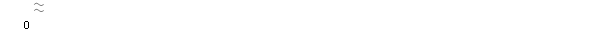 Graph 1. Average net wages of employees by monthMonthly inflation -0.1% in May 2014Annual inflation (May 2014/ May 2013) -1.7%Prices of products and services for personal consumption in Republika Srpska, measured with the consumer price index, in May 2014 were on the average 0.1% lower compared to April 2014. An increase was recorded in three out of 12 divisions. An increase in prices was recorded in the sections Housing 0.3%, Health care 0.2% and Other goods and services 0.1%. Lower prices were recorded in five out of 12 divisions. The highest decrease in consumer prices in May was that in the division Clothing and footwear (0.6%) and it occurred due to numerous seasonal sales. A decrease in prices by 0.4% recorded in the division Food and non-alcoholic beverages occurred due to lower (discounted) prices of pasta (8.7%), biscuits (1.9%), various cured meat products, milk and dairy products (0.6%), oil and other fats (0.8%). Prices of fruits in May increased by 2.3%; due to the offer of new seasonal crops and as a result of a higher purchase price of lemon (on the average by 20%). On the other hand, prices of vegetables decreased by 4.3% as a result of seasonal crops on offer. In the divisions Alcoholic beverages and tobacco and Recreation and culture a decrease by 0.2% was recorded, while the index of the division Transport decreased by 0.1%. In the divisions Furnishing and other equipment, Communications, Education, and Restaurants and hotels prices remained on the average at the same level. Indices of products and services used for personal consumption in Republika Srpska in May 2014, compared to the same month of 2013, were on the average 1.7% lower. Producer prices of industrial products on domestic market (May 2014/April 2014) on the average 0.1% higherProducer prices of industrial products on domestic market in May 2014, compared to April 2014, were on the average 0.1% higher. Compared to May 2013 they were on the average 1.1% lower and compared to December 2013 they were on the average 0.2% higher. By purpose of consumption, in May 2014, compared to April 2014, prices of consumer non-durables were on the average 0.5% higher, prices of energy were on the average 0.1% lower, while prices of intermediate goods, prices of capital goods and prices of consumer durables remained on the average at the same level. Prices of consumer durables, by purpose of consumption, in May 2014, compared to May 2013, were on the average 0.6% higher, while prices of intermediate goods were on the average 2.7% lower, prices of capital goods 0.8% lower, and prices of consumer non-durables and prices of energy were both 0.3% lower. By section of industrial production (PRODCOM), in May 2014, compared to April 2014, prices in the section (C) Manufacturing were on the average 0.2% higher, prices in the section (B) Mining and quarrying were on the average 0.5% lower, while prices in the section (D) Electricity, gas, steam and air-conditioning supply remained on the average at the same level. In May 2014, compared to May 2013, prices in the section Manufacturing deceased by 1.7%, prices in the section Mining and quarrying decreased by 0.9%, while prices in the section Electricity, gas, steam and air-conditioning supply remained on the average at the same level. Producer prices of industrial products on non-domestic market (May 2014/April 2014) on the average 0.3% lowerProducer prices of industrial products on non-domestic market in May 2014, compared to April 2014, were on the average 0.3% lower, compared to May 2013 they were on the average 0.3% higher, and compared to December 2013 they were 1.1% lower.By purpose of consumption, in May 2014, compared to April 2014, prices of capital goods were on the average 1.4% higher and prices of consumer non-durables were 0.2% higher, while prices of energy were on the average 0.5% lower and prices of intermediate goods were 0.4% lower. Prices of consumer durables remained on the average at the same level.Prices of consumer non-durables, by purpose of consumption, in May 2014, compared to May 2013, were on the average 4.2% higher, prices of consumer durables were 2.5% higher, prices of intermediate goods and prices of capital goods were on the average 0.7% higher, while prices of energy were on the average 0.8% lower. By section of industrial production (PRODCOM), prices in the section (B) Mining and quarrying in May 2014, compared to April 2014, were on the average 0.8% lower and prices in the section (C) Manufacturing were on the average 0.2% lower. Prices in the section (D) Electricity, gas, steam and air-conditioning supply remained on the average at the same level. In May 2014, compared to May 2013, prices in the section Mining and quarrying increased by 3.4% and prices in the section Manufacturing by 1.3%.Seasonally adjusted industrial production (May 2014/April 2014) increased by 1.0%Working-day adjusted industrial production (May 2014/May 2013) decreased by 0.3%Number of employees in industry (May 2014/May 2013) increased by 1.5%Seasonally adjusted industrial production in May 2014 compared to April 2014 increased by 1.0%. In the section Manufacturing an increase by 4.2% was recorded, while in the section Electricity, gas, steam and air-conditioning supply a decrease by 1.1% was recorded and in the section Mining and quarrying a decrease by 17.4%. By main industrial group, based on economic purpose of products, seasonally adjusted industrial production of consumer non-durables in May 2014, compared to April 2014, was 0.1%  lower, production of intermediate goods was 8.6% lower and producton of consumer durables was 9.1% lower, while production of capital goods was 21.3% higher and production of energy was 0.6% higher. Working-day adjusted industrial production in May 2014 compared to May 2013 decreased by 0.3%. In the section Electricity, gas, steam and air-conditioning supply a decrease by 13.6% was recorded and in the section Mining and quarrying a decrease by 23.6%, while in the section Manufacturing an increase by 10.7% was recorded. By main industrial group, based on economic purpose of products, working-day adjusted industrial production of energy in May 2014, compared to May 2013, was 6.3% lower, production of intermediate goods was 10.4% lower and production of consumer durables was 13.9% lower, while production of consumer non-durables was 15.7% higher and production of capital goods was 13.2% higher.Number of employees in industry in May 2014, compared to the same month of the previous year, was 1.5% higher. Compared to the average number of employees in 2013 it was 1.4% higher and compared to April 2014 it was 0.1% lower. Number of employees in industry in the period January – May 2014, compared to the same period of the previous year, increased by 1.9%. During the same period, in the section Mining and quarrying an increase by 5.4% was realised, in the section Manufacturing an increase by 1.6% and in the section Electricity, gas, steam and air-conditioning supply an increase by 1.5% was recorded.Graph 2. Indices of industrial production,  May 2010 – May 2014  (2010=100)Export (January-May 2014/January-May 2013) increased by 4.3%Coverage of import with export (in the period January-May 2014) 56.5% In May 2014, the value of export amounted to 205 million KM and the value of import was 431 million KM. In the period January – May 2014, the value of export was 1 billion and 64 million KM, which represented an increase by 4.3% compared to the same period of the previous year. During the same period, the value of import was 1 billion and 881 million KM, which represented an increase by 5.3% compared to the same period of the previous year. The percentage of coverage of import with export in the first five months of the current year was 56.5%. In terms of the geographical distribution of external trade of Republika Srpska, in the period January – May 2014, the highest value of export was that of export to Italy, with 195 million KM or 18.3%, followed by Serbia, with 153 million or 14.4% of the total realised export. During the same period, the highest value of import was that of import from Russia, with 439 million KM or 23.3%, followed by Serbia, with 288 million KM or 15.3% of the total realised import. By group of products, in the period January – May 2014, the highest share in export was that of petroleum oils and oils obtained from bituminous minerals (except raw) with the total value of 101 million KM, which was 9.5% of the total export, while the highest share in import was that of petroleum and oils obtained from bituminous minerals (raw), with the total value of 431 million KM, which was 22.9% of the total import. Graph 3. Export and import by month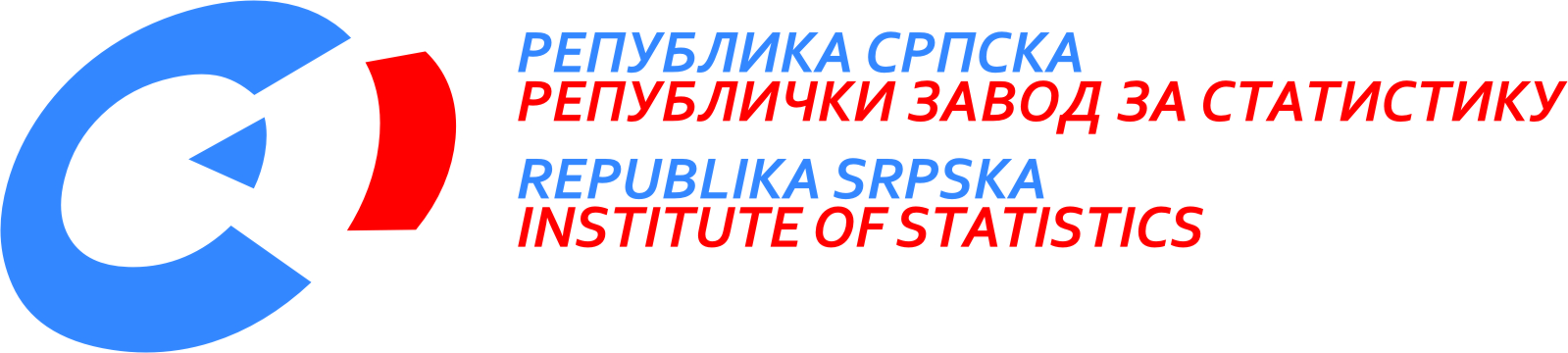             24th June 2014   6/14 June 2014PRESS RELEASEPREPARED BY: Labour statisticsBiljana Glušacbiljana.glusac@rzs.rs.ba Prices statisticsŽeljka Draškovićzeljka.draskovic@rzs.rs.baJasminka Milićjasminka.milic@rzs.rs.baIndustry and mining statisticsMirjana Bandurmirjana.bandur@rzs.rs.ba External trade statisticsSanja Stojčević Uvalić, MScsanja.stojcevic@rzs.rs.baCrime statisticsVanja Vilipićvanja.vilipic@rzs.rs.baSYMBOLS - average¹ - estimateThe Release prepared by the Publications DivisionVladan Sibinović, Head of the DivisionPublished by the Republika Srpska Institute of Statistics,Republika Srpska, Banja Luka, Veljka Mlađenovića 12dRadmila Čičković, PhD, Director General of the InstituteThe Release is published online at: www.rzs.rs.batelephone +387 51 332 700; e-mail: stat@rzs.rs.baData may be used provided the source is acknowledged